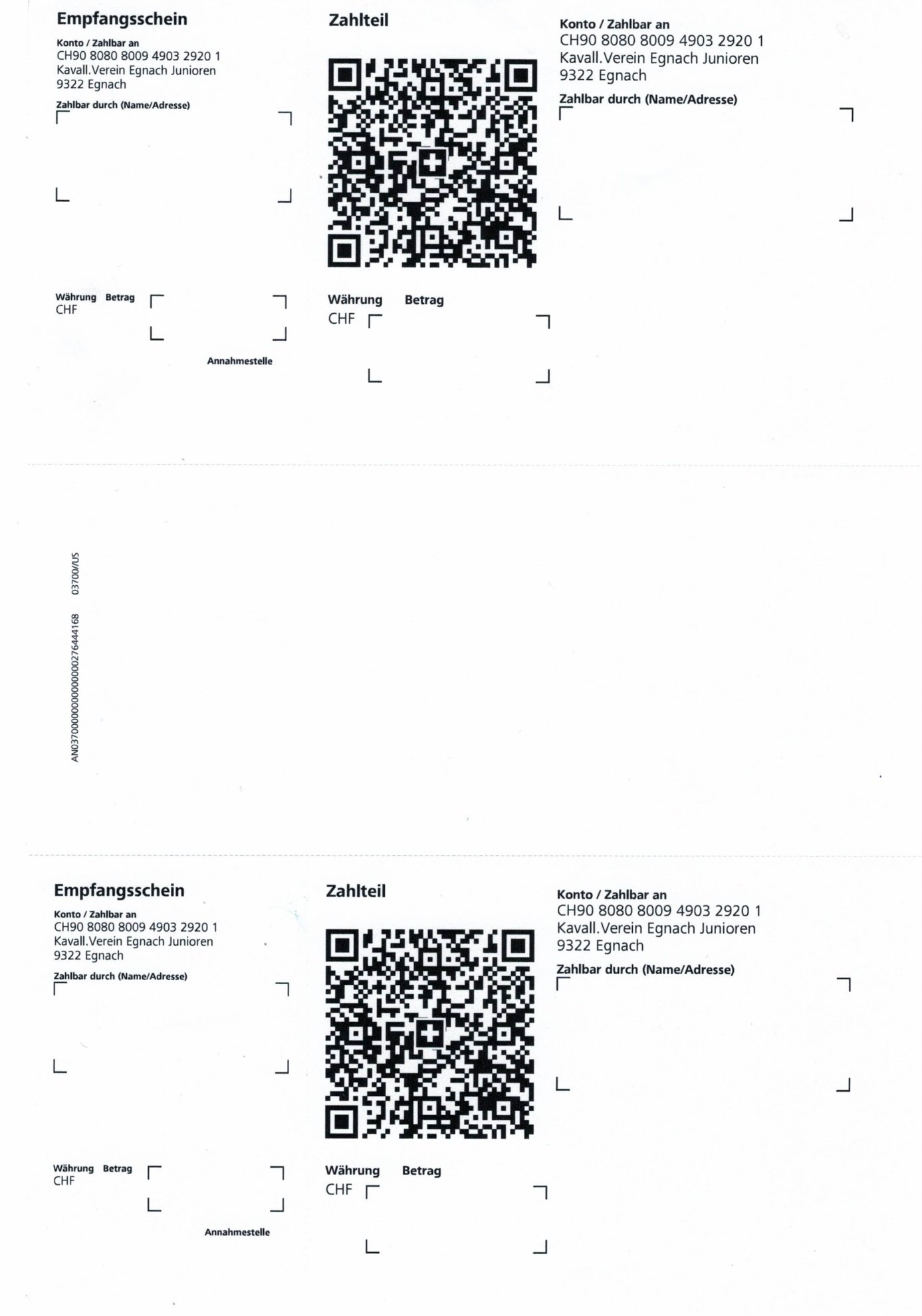 Kavallerieverein Egnach und Umgebung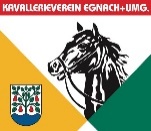 Grundausbildung SVPSGrundausbildung SVPSAttest Attest Kursdauer:20 Kurslektionen während ca.10 Wochen, bei Bedarf noch ZusatzlektionenKursbeginn:Montag, 16. Januar 18.00-19.00 UhrKurskosten:200.00 CHFJugendliche, Kursgeld im Jahresbeitrag inbegriffenUnterrichtszeiten:Montag, 18.00-19.00 UhrSamstag, 16.00 Uhr TheorielektionenPrüfungSonntag, 23. April 2023 Prüfungskosten100.00 CHFPrüfungsanforderungenKompetenzen:Attest Teil 1 (für alle gleich) • Pferd aus Boxe / Laufstall führen und anbinden • Hufe auskratzen • Bodenschule • Führen im öffentlichen Raum • Theoretische KenntnisseLernziel:Prüfung bestehenKursleiter:Vereinstrainerinnen, Vereinstrainer KVEEinzahlung Kurskosten bis31. Januar 2023An: siehe untenstehend